           Приложениек постановлению администрацииНаходкинского городского округаС Х Е М А   № 233Размещения нестационарного торгового объекта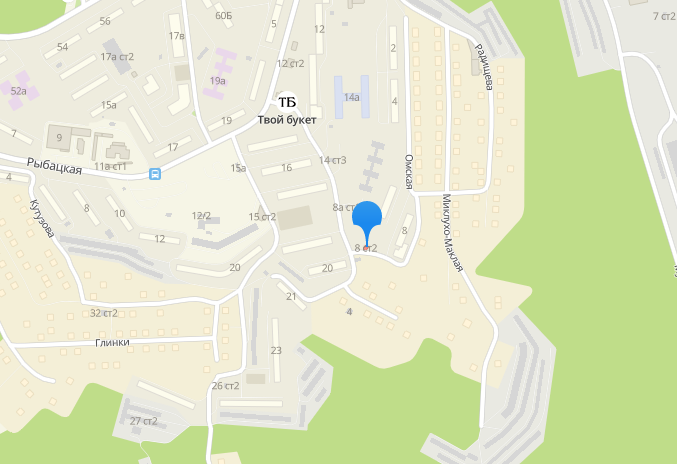 Вид нестационарного торгового объектаСпециализацияМестоположение объектаПлощадь объекта / площадь земельного участка, кв.мКоординаты земельного участка, МСКПавильонПродовольственные товарыМестоположение: в 40 м на северо-восток от жилого дома расположенного по ул. Арсеньева, 2030.2X1 321442,33          Y1 2230885,15 X2 321445,61          Y2 2230881,06 X3 321450,32          Y3 2230884,84 X4 321447,04          Y4 2230888,93 X5 321442,33          Y5 2230885,15